Základná škola s materskou školou Dávida Mészárosa  - Mészáros Dávid Alapiskola és Óvoda, Školský objekt 888, 925 32 Veľká Mača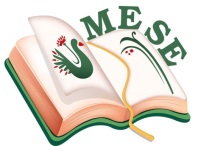 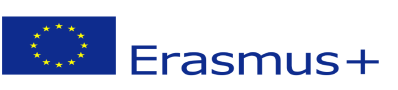 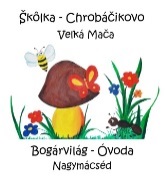 Názov projektu - a projekt címe: Mesével együtt segítsük az egészséget! Zmluva číslo – a szerződés száma: 2018 – 1- HU01 – KA229 – 047862_5TEVÉKENYÉG TERVTéma:   Mesék másként! – Mesék a nagyvilágból!             EU országok (partnerországonként más) mese világával ismerkedés, téma feldolgozás              zene, tánc, művészeti eszközök segítségével, képi ábrázolás – mesekönyvkészítés  Tevékenységek: Képzés pedagógusoknakTevékenység résztvevője: Mészáros Dávid Alapiskola és Óvoda -  Bogárvilág Óvoda pedagógusaiMészáros Dávid Alapiskola és Óvoda - pedagógusaiDátum: 2019. 04. 11.Základná škola s materskou školou Dávida Mészárosa  - Mészáros Dávid Alapiskola és Óvoda, Megvalósítás:   Az iskolánk és óvodánk pedagógusai 2019. április 11-én a  pedagógusok számára szervezett belső képzésen vettek részt, melyet a SZMPSZ szervezett ( Szlovákiai Magyar Pedagógusok Szövetsége – a szlovákiai magyar pedagógusok és tanügyi dolgozók jogilag  önálló szakmai és érdekképviseleti szervezete). A továbbképzésnek , a SZMSZP egyik regionális központja, Galánta, adott otthont. Fókuszban  a „Boldogságóra elméletének és módszertanának megismerése“ volt.                                                                                                                     Lehetőségünk volt megismerkedni a Boldogságórák témaköreivel, azok elméleti hátterével és az órák gyakorlati megvalósításával.Reflexió: A pedagógus egyik legjellemzőbb tulajdonsága, hogy él benne az igény a szakmai megújulásra, az önképzésre. A képzés derűs és élménygazdag volt számunkra, feltöltődve tértünk haza.Nagymácséd, 2019. 04. 11.                                                                                                                  Bréda Szilvia                                                                                                              Projekt koordinátor                                                                                                            .................................BeszámolóBeszámolóTevékenység célja:Élményt nyújtó tevékenységek biztosítása.„Boldogságoktatást benni az óvodába és az iskolába.Kiegyensúlyozottabbnak, sikeresebbnek és elégedettebbnek lássuk a jövő nemzedékétA pedagógusok érzelmi intelligenciájának és pozitív gondolkodásának fejlesztése.Az óvodai foglalkozásokon használható módszerek, kézikönyvek, segédanyagok lehetőségeinek megismerése.